
GeoGebra in the Classroom: Art LessonsWe have commonly collected examples of maths lessons in which GeoGebra helps to deepen understanding, creates situations of discovering basic concepts by the students themselves or lead to motivating tasks that have to do with real life.Topic Concrete Ideas for work with GeoGebraPerspective: parallel perspective,  central perpectiveExploring the difference, constructing it instead on paper with compass and ruler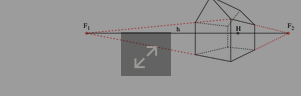 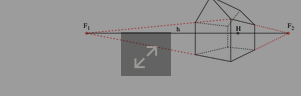 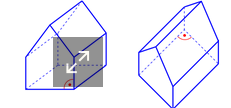 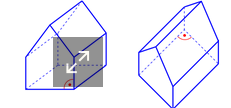 
picturesGothic or romanic windows in churchesGetting to know the principles 
of geometric construction like 
trifoil or arches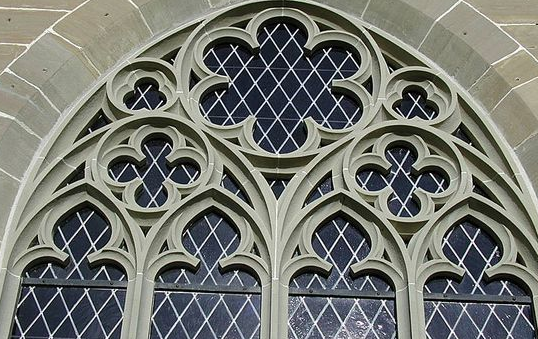 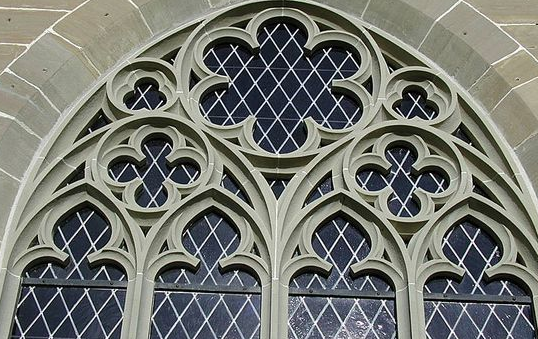 GeoGebra string art 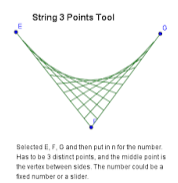 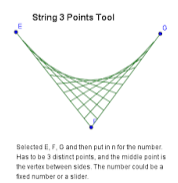 Optical illusions and paradox figuresLesson plan on the internetResults of my own class 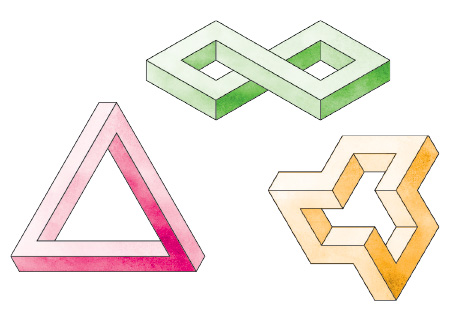 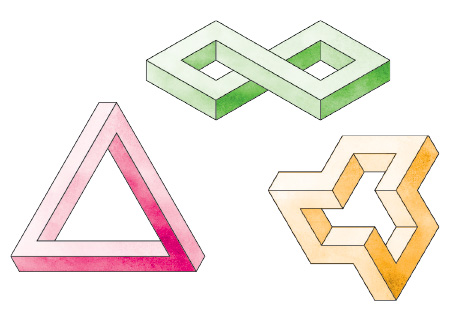 Using GeoGebra as an animation toolLessons plans on the internetModelling annd simulating real life objects 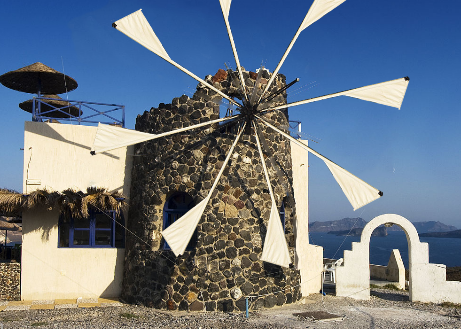 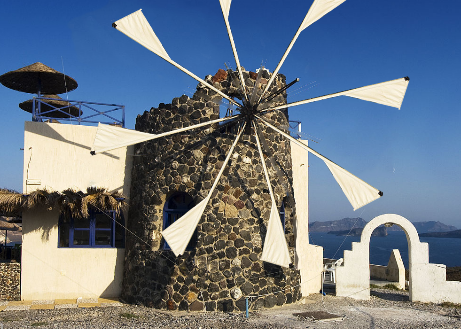 Artists who create geometric artMy collection on pinterest 
see also Daniel Mentrard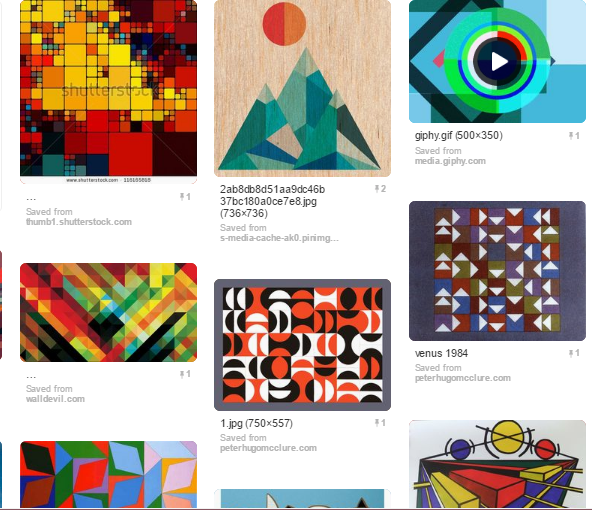 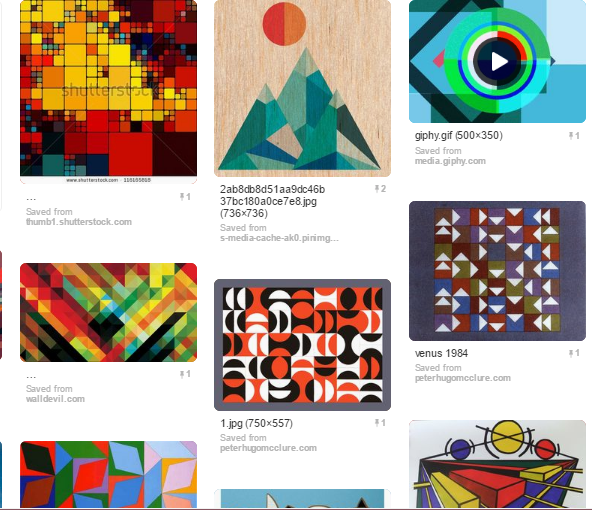 Minimal art (animated) 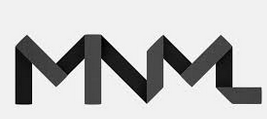 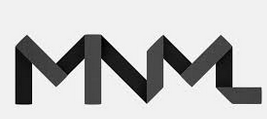 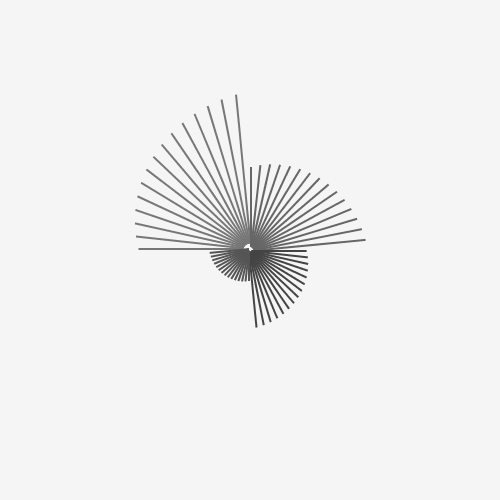 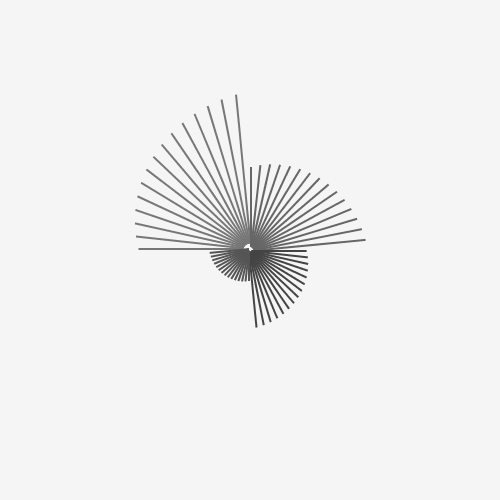 Islamic art see Classroom resources in the internet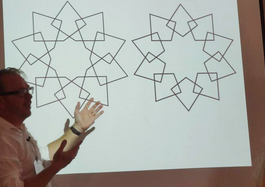 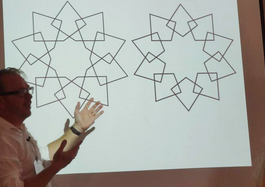                      pictureTesselations and the art of Escher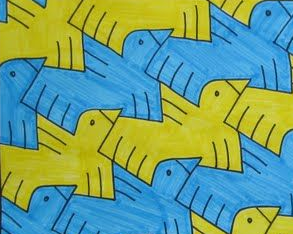 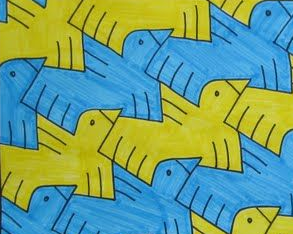 Golden Ratio in ArtHow to construct it? Investigation 
of buildings or paintings to discover
the golden ration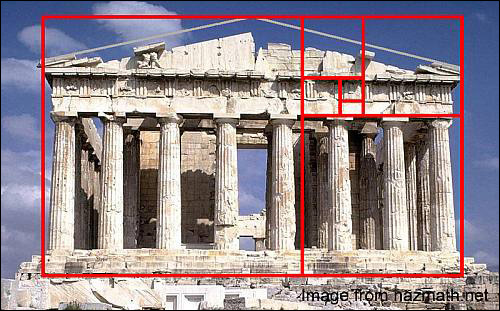 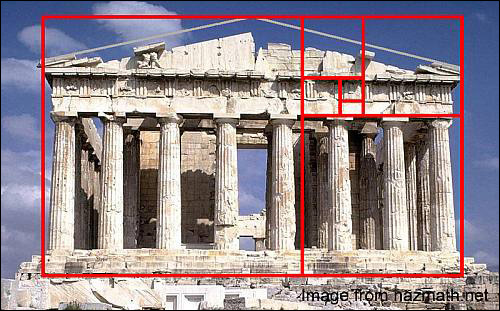 Fibonnacci Art ProjectSee lesson plan on the internet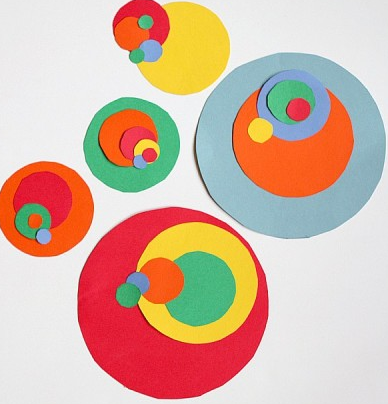 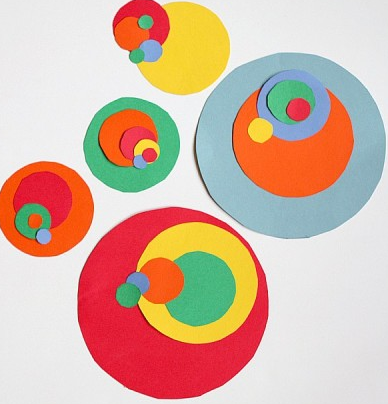 Geometric art There are many ideas related to art topics and mathsSee link to Google search